10thAnnual Margie O’Donoghue Memorial Tournament                 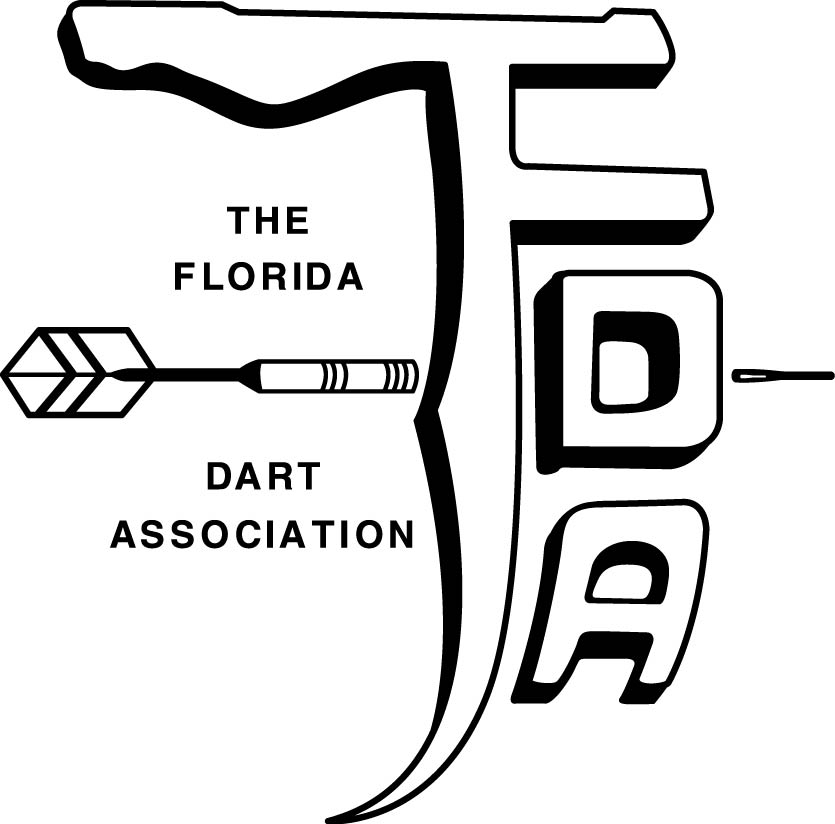 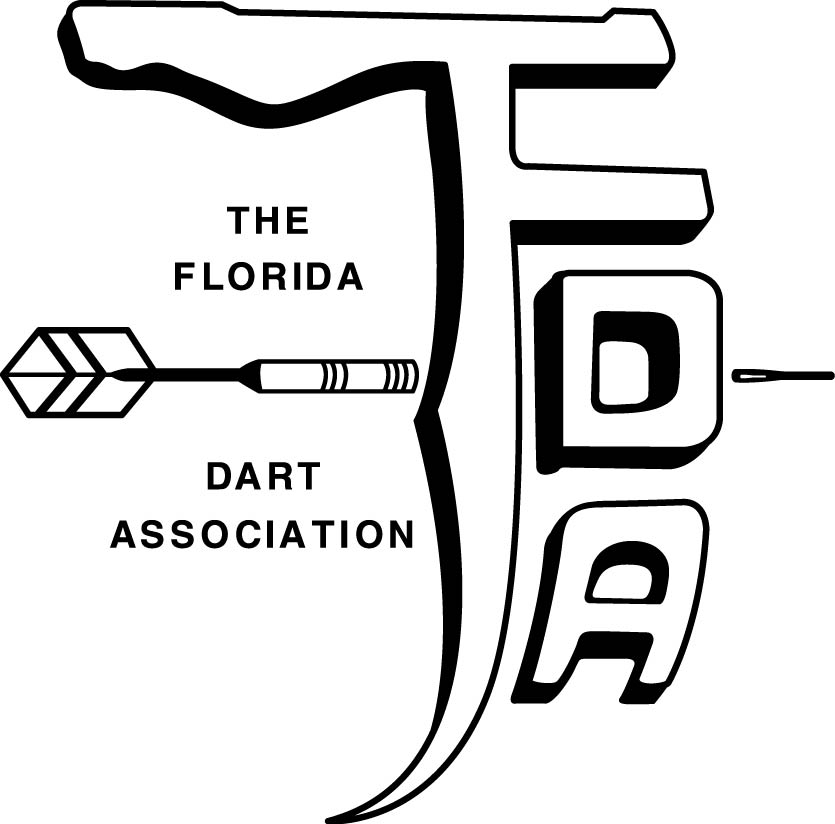 $5000April 22nd & 23rd 2023                              **$1 FDA Fee per Event/$2 ADO Fee per Singles Event**         Posted Time is Close of Registration            Steel Tip Darts OnlySaturdaySaturdaySaturdaySaturdaySaturdaySaturdaySundaySundaySundaySundaySundaySundayMixed Doubles501 Men’sDoubles501 LadiesDoubles501 **LadiesSinglesCricket****Men’sSinglesCricket*Mixed Doubles CricketMen’sDoublesCricketLadies Doubles Cricket**LadiesSingles501 ****Men’sSingles501 **Time11 AM1 PM2 PM4 PM	4:30 PMTime11 AM1 PM2 PM4 PM	4:30 PMEntry Fee$30$30$30$20$20Entry Fee$30$30$30$20$201st $300$300$250$160$2201st $300$300$250$160$2202nd $160$160$130$100$1102nd $160$160$130$100$1103rd – 4th $70$70$60$45$603rd – 4th $70$70$60$45$60Total $600$600$500$350$450Total $600$600$500$350$450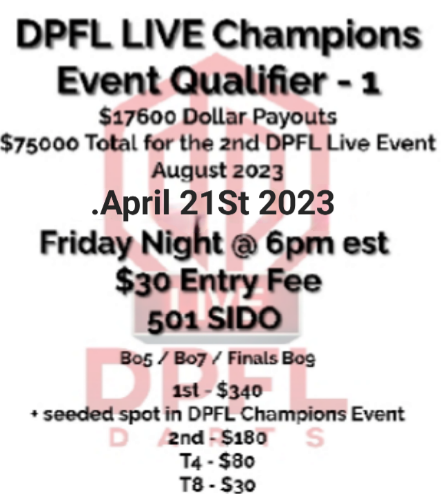 Tournament Location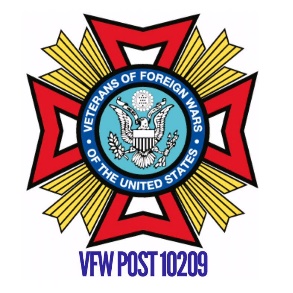 14736 Edward R Noll Dr, Spring Hill, FL 34609 (352) 796-0398BLIND DRAW FRIDAYApril 21st @8:30pm$10 entry**DPFL EVENT NOT SANCTIONED BY THE FDA OR ADO**LodgingQuality Inn 9373 Cortez Blvd Spring hill FL 34613(352)596-9000Holiday Inn Express & Suites Brooksville West14112 Cortez BlvdBrooksville FL 34601(352)597-4540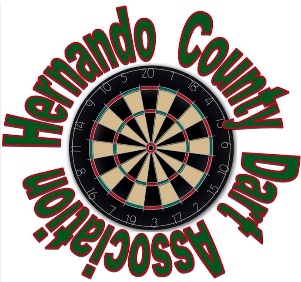 Tournament DirectorAshlie Marcus  (616)308-9732Email: ashrenee1986@gmail.com ENTRY FEES ARE PROCESSING FEES FORTOURNAMENT MANAGEMENT, ADMINISTRATION AND ADVERTISING. PRIZE MONEYS ARE PAID BY THE TOURNAMENT SPONSORS AND ARE NOT PART OF THE PROCESSING FEES. THIS MEETS THE CRITERIA FOR THE FLORIDA GAMING AND BEVERAGE LAWS. PROCEEDS GO TO HCDA STATE TEAM.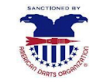 